Lancaster Seventh-Day Adventist ChurchA House of Prayer for All People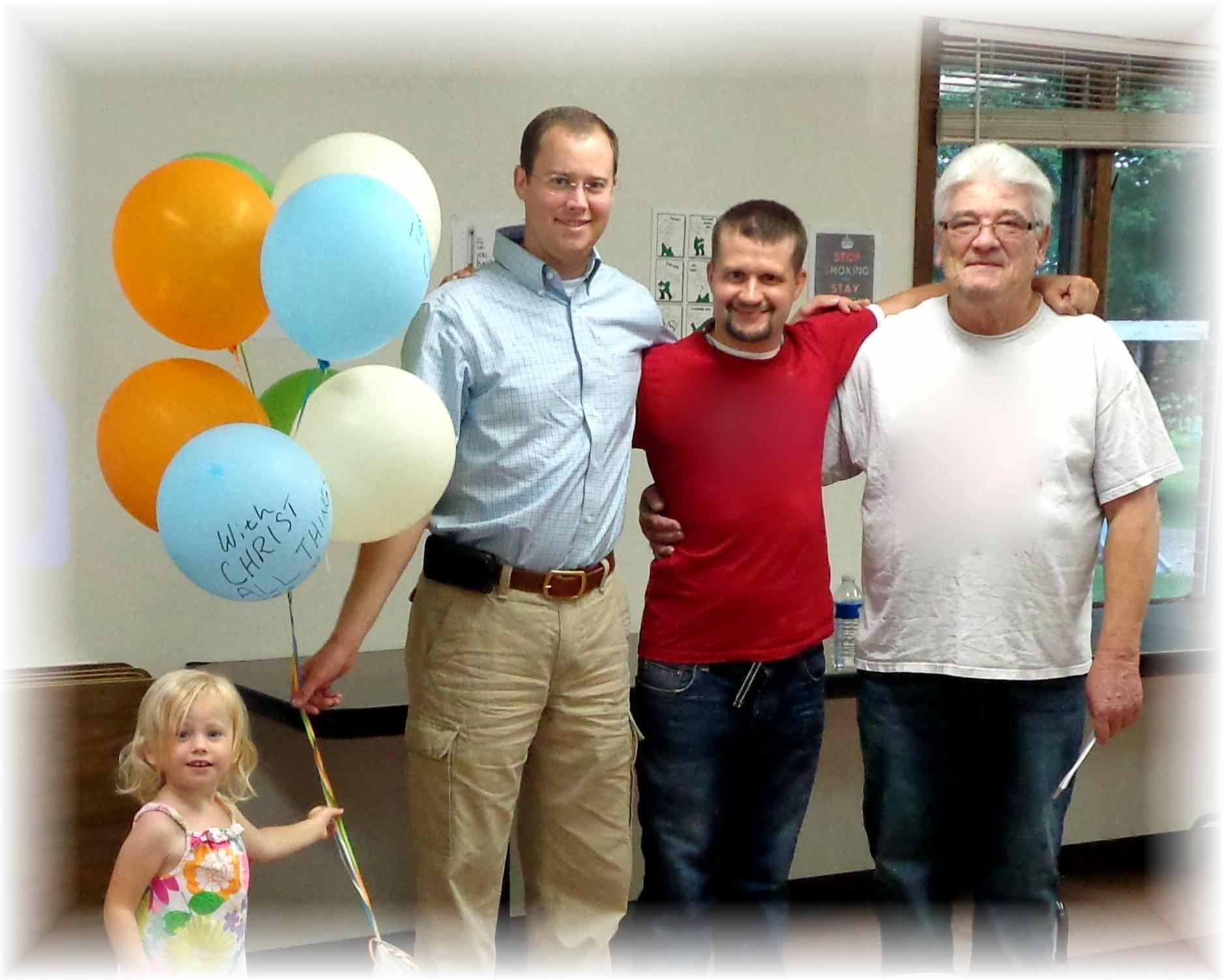 Chloe,  Joel,  Allen,  JohnBreath Free Classes Begin  -  July 1, 2013